Amy Rose Make Up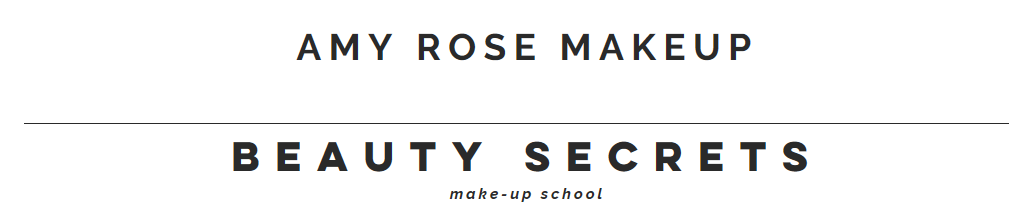 T TERMS AND CONDITIONS.It’s the responsibility of the bride to familiarise, understand and accept responsibility of all the booking terms and conditions for COTSWOLD BEAUTY LTD. BOOKING PAYMENTSA £100 non-refundable booking fee is required to secure the wedding day. This is then deducted from the final balance. Bookings made with less than 1 calendar month until the event are payable in full upon booking to secure the date.Dates are given on a first come first serve basis.A date cannot be held without a reservation fee and the requested date will still be open to other enquiries in the meantime. Final payment is due 1 calendar month prior to the wedding day.You agree that by paying your non-refundable reservation fee you are agreeing and accepting to be bound to COTSWOLD BEAUTY LTD business terms and conditions.Failure to make payments within the agreed time frame, may result in the cancelation of your booking. TRAVEL COSTSAll road travel on the wedding day is charged at 0.35p/per mile (round trip) and is worked out using post codes.Travel is charged at standard 0.35p per mile diesel/petrol or based on train or tube fare or taxi if necessary depending on the start time/accessibility to the venue. Trains will not be booked until the invoice has been paid in full.Congestion, toll and parking charges may apply and will be quoted accordingly.Destination weddings/events - Ground travel in the uk and in country of destination is required as well as flights and accommodation for the night before the wedding/event (and after if necessary). In some cases a £100 travel day fee may be applied. (Please get in touch for further information on destination weddings)SPECIAL REQUIREMENTS Accommodation close to the wedding venue may be required for the night before the wedding if; journey time is over 2 hours one way, the start time is 6am or earlier, or there are other foreseeable events/delays.LARGE BOOKINGSOne or more assistant artists will be required for large bookings under these variations. Bookings that exceed 6/7 guests.Where there isn’t enough time for to get everyone ready in the available time frame.To offer a later/more relaxed start time.The cost of additional assistants will be outlined in your quote. TRIALSTrials are offered once the wedding date has been secured with the reservation fee.Trial's are usually held on weekdays at WR12 7HT.Weekend trials are limited and will be provided on a first come first serve basis. Please let Amy know if you require a weekend trial. Trials are required for the bride (unless under special circumstances) but optional for the bridal party.IF YOU CANCEL OR CHANGE THE BOOKINGAll changes to a booking, need to be made via email and by the bride or wedding planner only.Payments for work that has already been carried out is non-refundable.Reservation-fees are non refundable should you change your mind about the wedding date.Additional services need to be sent in writing prior to the wedding date and can only be accepted if time/resources allow. Reductions to services made after this time will still be payable in full and are at the discretion of COTSWOLD BEAUTY LTD.Postponements: A new reservation fee will be needed to secure a new date should you wish to move or postpone your original booking and is at the discretion of COTSWOLD BEAUTY LTD.Postponements that are being made due to a wedding date falling within a government enforced lockdown will be transferred with the original reservation fee.If you are postponing or changing the date of your wedding due to covid 19 restrictions, but under government guidelines weddings are permitted then COTSWOLD BEAUTY LTD will do its best to accommodate the new date and at the discretion of COSTWOLD BEAUTY LT deposits may be transferred. If we have no availability on your newly proposed date existing deposits will be non-refundable and existing balance payment due in line with COTSWOLD BEAUTY LTD T&C’S. Any bookings that postpone to a different year may be subject to a slight yearly price increase.In the unfortunate event that you have to cancel your booking completely: Cancelling within 3 months of the agreed wedding date = 50% of the remaining balance still due by the original due date.Cancelling 1 month or less prior to the wedding day = 100% of the balance still due.IF WE CANCEL OR CHANGE THE BOOKINGIn the unfortunate event that we are unable to attend on the day, due to illness or for last minute, unforeseen circumstances all efforts will be made to find an alternative artist to stand in.In the unlikely event that we cannot find a replacement artist, your booking will be fully refunded.If an assisting artist is needed for large party's and they are unable to attend due to unforeseen circumstances we may ask for an earlier start time to accommodate original numbers, or a refund can be offered on services that have been forfeited.COTSWOLD BEAUTY LTD reserves the right to cancel a booking following a trial, without a refund of the deposit, in circumstances where the client is uncooperative/makes it difficult to carry out our work or is booked under false pretences i.e for an event or other purpose.IN THE EVENT OF DELAYS ON THE WEDDING DAYCOTSWOLD BEAUTY LTD cannot be held accountable in the event of unforeseen delays on the day which are out of their control.In the event that one or more services are forfeited as a result, no compensation/refunds can be offered if timings over-run.If you are aware of factors which could delay or hinder our journey, please advise us as soon as possible so we can factor this into our route. We cannot be held responsible for any unforeseen factors.No refund or compensation can be offered for delays caused by other wedding vendors, guests, or members of the bridal party arriving late to begin our service.INSURANCEAll artists working under COTSWOLD BEAUTY LTD have full public liability insurance to protect both themselves and the client.PRODUCTS / ALLERGIESThe client must inform COTSWOLD BEAUTY LTD of any allergies/sensitivities/skin conditions before any services are carried out. This includes before/during the trial and afterwards if any sensitivities/problems have been found.Discounts cannot not be given on services if you want to use your own products on the day. We also cannot be held liable for the performance and longevity of the product.WORK REQUIREMENTSTo carry out all makeup services, COTSWOLD BEAUTY LTD will need a cleared table/flat surface to set up on.15 minutes is allocated to set up and be ready in time to start services. If suitable conditions are not provided, COTSWOLD BEAUTY LTD cannot be held responsible for delays if time is lost due to this.By paying a reservation fee, you are agreeing to and accepting COTSWOLD BEAUTY LTD Terms and Conditions stated above.Sign- Name - Date -